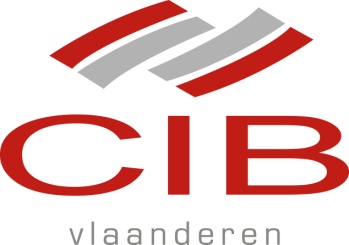 Document opgesteld door het Vlaams Studie- en Kenniscentrum Vastgoed en Wonen vzw.De partijen worden nadrukkelijk verzocht vooraleer te ondertekenen, alle open plaatsen aandachtig na te kijken en in te vullen. Noch CIB Vlaanderen vzw noch het Vlaams Studie- en Kenniscentrum Vastgoed en Wonen vzw zijn verantwoordelijk voor het gebruik dat van dit document gemaakt wordt. Deze tekst is eigendom van het Vlaams Studie- en Kenniscentrum Vastgoed en Wonen vzw. Documenten die gedownload worden, zijn strikt voor persoonlijk gebruik van de licentiehouder en de ondertekenende contractspartijen. Zij mogen onder geen beding worden verspreid naar derden. Uitgave 4 juni 2018, die alle vorige vervangt.inlichtingenfiche kandidaat huurder Als uw inkomen eerder beperkt is in verhouding met de huurprijs, kan u uw kandidatuur versterken door referenties op te vragen bij de huidige huisbaas of door een borgsteller op te geven.Toe te voegen documentBewijs van solvabiliteit (loonfiche/aanslagbiljet /bewijs van vervangingsinkomen/ solvabiliteitsattest bank,…)Bewijs van betaling laatste 3 maanden huurPRIVACY BELEID1	De vastgoedmakelaar verwerkt persoonsgegevens van de kandidaat-huurder overeenkomstig de bepalingen van de Verordening (EU) 2016/679 van het Europees Parlement en de Raad van 27 april 2016 betreffende de bescherming van natuurlijke personen in verband met de verwerking van persoonsgegevens en betreffende het vrije verkeer van die gegevens (hierna: AVG). 2	De vastgoedmakelaar verzamelt en verwerkt de persoonsgegevens van de kandidaat-huurder voor vastgoedbemiddelingsdoeleinden (zijnde het zoeken van kandidaat-huurders en het voorstellen van hun kandidatuur aan de opdrachtgever-verhuurder) alsook voor direct marketing doeleinden (zijnde het informeren van niet geselecteerde kandidaat-huurders van andere panden te huur die aan hun zoekcriteria voldoen).3	Persoonsgegevens worden verwerkt op basis van artikel 6.1 (a) (aangezien de kandidaat-huurder zijn expliciete toestemming met de verwerking geeft middels deze fiche), artikel 6.1 (c) (aangezien de verwerking soms noodzakelijk zal zijn om te voldoen aan een wettelijke verplichting die rust op de vastgoedmakelaar) en artikel 6.1 (d) (aangezien de verwerking soms noodzakelijk zal zijn voor het gerechtvaardigd belang van de vastgoedmakelaar om te ondernemen) van de AVG. In zoverre de verwerking van de persoonsgegevens enkel op basis van artikel 6.1 (a) (toestemming) plaatsvindt, heeft de kandidaat-huurder steeds het recht om de gegeven toestemming terug in te trekken.4	Indien dit noodzakelijk is ter verwezenlijking van de vooropgestelde doeleinden, zullen de persoonsgegevens van de kandidaat-huurder worden gedeeld met andere vennootschappen binnen de Europese Economische Ruimte die rechtstreeks of onrechtstreeks met de vastgoedmakelaar verbonden zijn of met enige andere partner van de vastgoedmakelaar. De vastgoedmakelaar garandeert dat deze ontvangers de nodige technische en organisatorische maatregelen zullen nemen ter bescherming van de persoonsgegevens.5	De persoonsgegevens zullen worden bewaard gedurende de termijn die noodzakelijk is om aan de wettelijke vereisten te voldoen (onder andere op het gebied van boekhouding en antiwitwaswetgeving) en minstens zolang de wettelijke verjaringstermijn ten aanzien van de vastgoedmakelaar loopt (bvb. op basis van de anti-discriminatiewetgeving). 6	De kandidaat-huurder heeft te allen tijde recht op inzage van zijn persoonsgegevens en kan ze (laten) verbeteren indien ze onjuist of onvolledig zouden zijn. Hij kan tevens – onder bepaalde voorwaarden – zijn persoonsgegevens laten verwijderen, de verwerking ervan laten beperken en bezwaar maken tegen de verwerking van hem betreffende persoonsgegevens op basis van artikel 6.1 (f) AVG. Bovendien heeft de kandidaat-huurder het recht om een kopie (in een gestructureerde, gangbare en machinaal leesbare vorm) van zijn persoonsgegevens te bekomen die hij zelf aan de vastgoedmakelaar heeft verstrekt en de persoonsgegevens te laten doorsturen naar een andere vastgoedmakelaar. Teneinde bovenvermelde rechten uit te oefenen, wordt de kandidaat-huurder gevraagd een e-mail te verzenden naar het e-mailadres van de vastgoedmakelaar met kopie van de identiteitskaart.7	De kandidaat-huurder heeft het recht zich kosteloos te verzetten tegen elke verwerking van zijn persoonsgegevens met het oog op direct marketing.8	De kandidaat-huurder beschikt over het recht om een klacht in te dienen bij de Gegevensbeschermingsautoriteit (Drukpersstraat 35, 10000 Brussel – commission@privacycommission.be) BEMIDDELEND VASTGOEDMAKELAAR: BJORN RAEKELBOOMBIV-NR: 505.478KANTOOR + ADRES: CHASE NV, KIOSKPLAATS 91 – 2660 HOBOKENBA EN BORGSTELLING : NV AXA BELGIUM (polisnr. 730.390.160)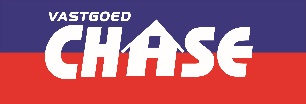 INLICHTINGENKandidaat AKandidaat BNaamVoornaamAdresTelefoonGSMFaxE-mailBurgerlijke staat:Gehuwd/wettelijk samenwonend Samenstelling van het gezinAantal volwassenen Aantal kinderen (+leeftijd)Huisdieren (aantal + soort)Financiële info:Totaal maandelijks netto inkomenBedrag van de huidige huurIk neem kennis van het privacybeleid van de vastgoedmakelaar op de keerzijde van deze fiche en ga hier mee akkoord